Part 2: Institutions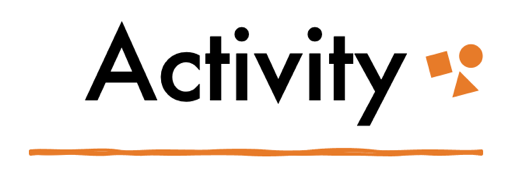 Gender and TechnologyInnovate it! People of any gender can develop and promote feminist technologies! What kinds of feminist technologies come to mind for you? In these insights above, we mainly considered information and communication technologies (ICTs), but there are many types of technology including those related to health, transportation, and money, to name a few others. Examples could include ‘Bumble’ as a feminist take on ‘Tinder,’ using social media to coordinate women’s in-person meetups on any given topic of interest, textile-based technologies like Knix leakproof period underwear, etc. Sketch and label, or describe in words, another example of a feminist technology (real or imagined).